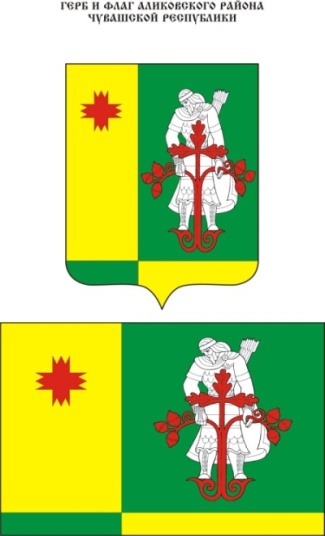 Муниципальная  газета Аликовского   района  Чувашской Республики  ________________________________________________________________Постановление администрации Аликовского района Чувашской Республики от 26.03.2021 г. № 256 «О назначении комиссии»Для аннулирования результатов (итогов) торгов и возврате задатка, администрация Аликовского района Чувашской Республики      п о с т а н о в л я е т:1.Утвердить комиссию в следующем составе:Председатель аукционной комиссии:Никитина Л.М. - первый заместитель главы администрации Аликовского района, начальник управления экономики, сельского хозяйства и экологии;Заместитель председателя аукционной комиссии:Майорова М.В. - главный специалист-эксперт отдела экономики, земельных и имущественных отношений администрации Аликовского района;Секретарь аукционной комиссии: Яковлева Т.А – ведущий специалист-эксперт отдела экономики, земельных и имущественных отношений администрации Аликовского района;Члены аукционной комиссии:Лазарева Ф.Ю. - ведущий специалист-эксперт отдела организационно-контрольной, кадровой и правовой работы администрации Аликовского района;Мулюкова А.Ю. – главный специалист-эксперт отдела экономики, земельных и имущественных отношений администрации Аликовского района;Яскова Л.Н. –  ведущий специалист-эксперт отдела  строительства, ЖКХ, дорожного хозяйства, транспорта и связи администрации Аликовского района;Прохоров А.И. - начальник отдела сельского хозяйства и экологии администрации Аликовского района.2. Назначить комиссию на 26.03.2021 г. на 15 час. 00 мин.Глава администрацииАликовского района                                                                               А.Н. КуликовПРОТОКОЛ № б/ноб аннулировании результатов (итогов) аукционаи возврата задатка26 марта 2021 года1. Место проведения — Чувашская Республика, Аликовский район, с. Аликово, ул. Октябрьская, дом 21, второй этаж малый зал.2. Дата и время проведения — 26.03.2021 года в 15 час. 00 мин.3. Организатор аукциона - администрация Аликовского района.4. Состав комиссии:Председатель аукционной комиссии:Никитина Л.М. - первый заместитель главы администрации Аликовского района, начальник управления экономики, сельского хозяйства и экологии;Заместитель председателя аукционной комиссии:Майорова М.В. - главный специалист-эксперт отдела экономики земельных и имущественных отношений администрации Аликовского района;Секретарь аукционной комиссии:Яковлева Т.А. - ведущий специалист-эксперт отдела экономики земельных и имущественных отношений администрации Аликовского района;Члены аукционной комиссии:Лазарева Ф.Ю. -  ведущий специалист-эксперт отдела организационно-контрольной, кадровой и правовой работы администрации Аликовского района;Мулюкова А.Ю. - главный специалист-эксперт отдела экономики земельных и имущественных отношений администрации Аликовского района;Яскова Л.Н. -  ведущий специалист-эксперт отдела строительства, ЖКХ, дорожного хозяйства, транспорта и связи администрации Аликовского района;Прохоров А.И. - начальник отдела сельского хозяйства и экологии администрации Аликовского района.5. Организатор аукциона на основании Постановления администрации Аликовского района от 22.01.2021 г. № 42 «О проведении торгов (открытого аукциона)» опубликовал 02.02.2021 г. извещение о проведении торгов по лоту №16, предметом которого явилось: право на заключение договора аренды земельного участка из земель населенных пунктов с кадастровым номером 21:07:000000:3310; по адресу (описание местоположения): Чувашская Республика — Чувашия, р-н Аликовский, с/пос. Ефремкасинское, дер. Нижние Татмыши, ул. Молодежная; с видом разрешенного использования «благоустройство территории», общей площадью 14580 кв.м. Начальная цена аренды земельного участка — 13587 (Тринадцать тысяч пятьсот восемьдесят семь) рублей 70 копеек.Протоколом №5 рассмотрения заявок на участие в открытом аукционе от 04.03.2021 года по лоту №16 Общество с ограниченной ответственностью «Прогресс - Инвест» в лице генерального директора Радайкиной Татьяны Владимировны признано единственным участником аукциона. В соответствии с пунктом 14 статьи 39.12 Земельного кодекса Российской Федерации в случае, если по окончании срока подачи заявок на участие в аукционе подана только одна заявка на участие в аукционе — аукцион признается несостоявшимся. Если единственная заявка на участие в аукционе и заявитель, подавший указанную заявку, соответствуют всем требованиям и условиям, указанным в извещении о проведении аукциона, уполномоченный орган в течении десяти дней со дня рассмотрения указанной заявки обязан направить заявителю три экземпляра подписанного проекта договора аренды земельного участка. При этом стоимость участка по договору аренды земельного участка определяется в размере, равном начальной цене предмета аукциона.Поскольку земельный участок из земель населенных пунктов с кадастровым номером 21:07:000000:3310; по адресу (описание местоположения): Чувашская Республика — Чувашия, р-н Аликовский, с/пос. Ефремкасинское, дер. Нижние Татмыши, ул. Молодежная; с видом разрешенного использования «благоустройство территории», общей площадью 14580 кв.м. в соответствии со ст. 262 Гражданского кодекса Российской Федерации, с п. 12 ст. 85 Земельного Кодекса Российской Федерации не подлежит  приватизации, так как исключает возможность реализации права неограниченного круга лиц на беспрепятственное пользование территорией,Комиссия решила:6. Аннулировать результаты (итоги) аукциона на право заключения договора аренды земельного участка из земель населенных пунктов с кадастровым номером 21:07:000000:3310; по адресу (описание местоположения): Чувашская Республика — Чувашия, р-н Аликовский, с/пос. Ефремкасинское, дер. Нижние Татмыши, ул. Молодежная; с видом разрешенного использования «благоустройство территории», общей площадью 14580 кв.м. Начальная цена аренды земельного участка — 13587 (Тринадцать тысяч пятьсот восемьдесят семь) рублей 70 копеек.7. Отменить лот №16 по протоколу №5 рассмотрения заявок на участие в открытом аукционе от 04.03.2021 года.8. Задаток, внесенный для участия в аукционе, в размере 13587 (Тринадцать тысяч пятьсот восемьдесят семь) рублей 70 копеек, возвратить единственному участнику аукциона -Общество с ограниченной ответственностью «Прогресс — Инвест».9. Разместить информацию об аннулировании результатов (итогов) аукциона на право заключения договора аренды земельного участка из земель населенных пунктов с кадастровым номером 21:07:000000:3310; по адресу (описание местоположения): Чувашская Республика — Чувашия, р-н Аликовский, с/пос. Ефремкасинское, дер. Нижние Татмыши, ул. Молодежная; с видом разрешенного использования «благоустройство территории», общей площадью 14580 кв.м., на официальном сайте Российской Федерации в информационно телекоммуникационной сети «Интернет» для размещения информации о проведении торгов www.torgi.gov.ru, в печатном издании администрации Аликовского района Чувашской Республики «Аликовский вестник» не позднее, чем на следующий день после дня подписания настоящего протокола.10. Уведомить Общество с ограниченной ответственностью «Прогресс — Инвест» об аннулировании результатов (итогов) аукциона на право заключения договора аренды земельного участка из земель населенных пунктов с кадастровым номером 21:07:000000:3310; по адресу (описание местоположения): Чувашская Республика — Чувашия, р-н Аликовский, с/пос. Ефремкасинское, дер. Нижние Татмыши, ул. Молодежная; с видом разрешенного использования «благоустройство территории», общей площадью 14580 кв.м. и отмене лота № 16 по протоколу №5 рассмотрения заявок на участие в открытом аукционе от 04.03.2021 года.11. Протокол составлен в двух экземплярах, по одному экземпляру, как для организатора торгов, так и ООО «Прогресс — Инвест».Итоги голосования:«ЗА» - 7 голосов;«ПРОТИВ» - голосов нет;«ВОЗДЕРЖАЛСЯ» - голосов нет._____________________  Л.М. Никитина_____________________  М.В. Майорова_____________________ Т.А. Яковлева_____________________ Ф.Ю. Лазарева_____________________ А.Ю. Мулюкова_____________________ А.И. Прохоров_____________________ Л.Н. ЯсковаПредседатель комиссии                                                    _____________ Л.М. НикитинаСекретарь комиссии                                                           _____________ Т.А. Яковлева  Муниципальная газета Аликовского района Чувашской Республики   «Аликовский вестник»Учредитель –Собрание депутатов Аликовского района Чувашской Республики(Газета учреждена решением Собрания депутатов Аликовского района от 29.11.2005г., пр. №3)Издатель:администрация Аликовского районаРедактор газеты- О.К. ГромоваОтпечатано в администрации Аликовского районаЗаказ № Тираж  Подписано в печать  29.03.2021 г.Адрес: 429250с. Аликово, ул. Октябрьская,дом. 21Тел.:22-7-56Факс: 8(235) 2-23-15Эл. почта: alikov_doc1@cap.ru